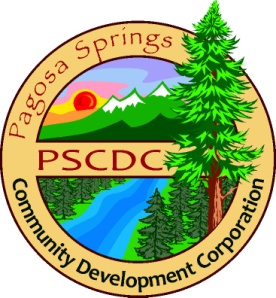 CDC Work Session Meeting NotesApril 25, 20171ST Southwest BankIn attendance:  Jason Cox, Nicole DeMarco, Cindi Galabota, Mike Heraty, Neal Johnson, Jimmy Munozcano, Michael WhitingAbsent:  Jeff Gavlinski, Sherry WanerStaff & Guests:  Chamber of Commerce – staff: Mary Jo Coulehan, Amanda; Jill Seyfarth – Region 9The work session was called to order at 11:21 a.m.Review of Work Session NotesNo changes requested.FinancialsJason stated that the financials are healthy. Mary Jo mentioned that she spoke with Derek about correcting the balance sheet. Jeff asked for clarification on the furniture and equipment line item. Mary Jo explained this line item is one being removed when she meets with Derek.  Per Jeff’s requested Jason clarified that money has been spent on broadband consulting with Eric Hittle. Jason and Eric meet weekly to identify problems and collect information to present to Town/County in June. Jason will send Jeff the work that has Eric has currently completed. Michael asked Jeff to put a list of people that the CDC should contact at the Mountain Connect Conference. Michael, Jeff and Jason will meet at the next COG meeting to discuss the list, progress with Eric and a possible new financial opportunity for Broadband. Jason confirmed that he will present the 1st quarter follow up with the Town April 20th at 5:00 pm.Chamber UpdateWe have had some membership come in. Michael is meeting with Mark Weiler with Parrelli soon. Amanda will send Cindi Tyler with Walmart’s email address. Mary Jo has spoken with four new businesses since the last meeting. Two are re-opening and two are new to Pagosa. Not all of them were looking for financing; some needed help with licensing and registering. Jason has asked Mary Jo to write the steps down for licensing. The Chamber received a free advertisement from Wyndham. A co-op ad has been created for the Chamber and CDC for this. Mary Jo asked if the same ad could be used in the upcoming relocation guide. Cindi mentioned she would like to see this ad in a table tent form for distribution. Mary Jo will look into creation and pricing of this. Jason mentioned that he is unsure as to what occurred on the website. He has someone looking in to it and at the very least could revert the site back to November 2016. Mary Jo asked for Jason to update the Chamber as soon as a resolution was found. Annual MeetingMary Jo stated that The Springs is available for May 10th. The board would like to see an rsvp, would like appetizers served and would like it in the evening from 5:30 to 7:00 p.m. All approved the invitation design.  Mary Jo mentioned that Elizabeth Garner is not available for May 10th. Jason will present an abbreviated broadband presentation. Board ElectionsJason asked that Mary Jo and Cindi clarify the by-laws with Shay Denning. Sherry and Jeff are willing to be up for nomination. Cindi would prefer not to be.Mary Jo spoke with Linda Reed about having a nominee from the school board up for election and believes someone from the hospital should also be represented. Mary Jo explained that the board will appoint two positions at the Annual Meeting and then the members will vote three positions in. Jason would like to see an invitation emailed to all members, as well as one mailed to prospective members, loan clients and key businesses. He would also like an ad in the paper. Project of Work from Planning SessionJason and Cindi explained that each person had been assigned a committee that will meet outside of work sessions and will plan on reporting progress at each work session. Jimmy agreed to work on data analytics with Mike Heraty. 2017 ForumsJason would like to aim for the next forum to be held in May or June for second quarter. He believes a broadband update would be a great topic. Mary Jo also suggested a  synopsis of economic data such as amount of business licensed pulled, building statistics, etc. She also recommended Mike Heraty giving a real estate update. Laura mentioned that she could give an update on Region 9 as well. The work session was adjourned at 1:01 p.m.  